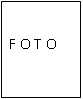 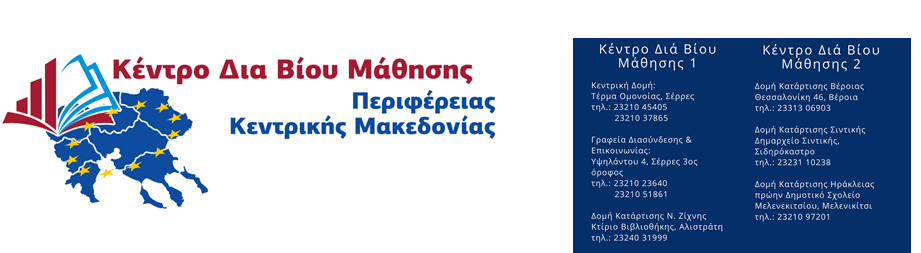 ΚΕΔΙΜΙΒ 2 ΠΚΜ ΚΩΔ. 192202633ΚΕΔΙΒΙΜ 1 ΠΚΜ ΚΩΔ. 192202632 www.kekpkm.gr  & info@kekpkm.grΑρ. πρωτ. εισερχομένου ……….Ημερομηνία …………………………ΠΡΟΓΡΑΜΜΑ ΚΑΤΑΡΤΙΣΗΣ«Εκμάθηση ελληνικής γλώσσας και ανάπτυξη ψηφιακών δεξιοτήτων για Ρομά στον Δήμο Ηράκλειας»ΑΙΤΗΣΗ ΑΝΕΡΓΟΥΥΠΟΨΗΦΙΟΥ ΚΑΤΑΡΤΙΖΟΜΕΝΟΥΕΚΜΑΘΗΣΗ ΕΛΛΗΝΙΚΗΣ ΓΛΩΣΣΑΣ ΕΠΙΠΕΔΟΥ Α1, Α2, Β1 ή Β2Με ατομική μου ευθύνη και γνωρίζοντας τις κυρώσεις που προβλέπονται από τις διατάξεις της παρ. 6 του άρθρου 22 του Ν. 1599/1986, βεβαιώνω την ακρίβεια των ανωτέρω αναφερομένων στοιχείων.Επίσης δηλώνω ότι συγκατατίθεμαι για τη συλλογή και επεξεργασία των παραπάνω προσωπικών δεδομένων σύμφωνα με τις διατάξεις του Ν. 2472/1997 περί «Προστασίας του ατόμου από την επεξεργασία δεδομένων προσωπικού χαρακτήρα».Πόλη /Ημερομηνία: ………………………   …….../…..…/…….…	 ΥπογραφήΣΥΣΤΗΜΑ  ΔΙΑΧΕΙΡΙΣΗΣ ΠΟΙΟΤΗΤΑΣΚωδικός: Ε-700.3Έκδοση: 2Ημερ/νία:  Σελίδα 0 από 2TITΛOΣ: ΕΝΤΥΠΟ: ΑΙΤΗΣΗ ΚΑΤΑΡΤΙΖΟΜΕΝΩΝΚε.Δι.Βι.Μ  Π.Κ.Μ.1. ΕΠΩΝΥΜΟ:1. ΕΠΩΝΥΜΟ:2. ΟΝΟΜΑ:3. ΕΠΩΝΥΜΟ ΠΑΤΕΡΑ:3. ΕΠΩΝΥΜΟ ΠΑΤΕΡΑ:4. ΟΝΟΜΑ ΠΑΤΕΡΑ:ΟΝΟΜΑ ΜΗΤΕΡΑΣ :5.Δ/ΝΣΗ ΚΑΤΟΙΚΙΑΣ:ΟΔΟΣ:	ΑΡΙΘΜΟΣ:Δ/Δ:	Τ.Κ.:5.Δ/ΝΣΗ ΚΑΤΟΙΚΙΑΣ:ΟΔΟΣ:	ΑΡΙΘΜΟΣ:Δ/Δ:	Τ.Κ.:6. ΤΗΛ. ΚΑΤΟΙΚΙΑΣ: ΚΙΝΗΤΟ:e-mail:7. ΗΜΕΡΟΜΗΝΙΑ ΓΕΝΝΗΣΗΣ (ημερομηνία/μήνας/έτος):7. ΗΜΕΡΟΜΗΝΙΑ ΓΕΝΝΗΣΗΣ (ημερομηνία/μήνας/έτος):7. ΗΜΕΡΟΜΗΝΙΑ ΓΕΝΝΗΣΗΣ (ημερομηνία/μήνας/έτος):8. ΦΥΛΟ:	ΑΝΔΡΑΣ  	ΓΥΝΑΙΚΑ  8. ΦΥΛΟ:	ΑΝΔΡΑΣ  	ΓΥΝΑΙΚΑ  8. ΦΥΛΟ:	ΑΝΔΡΑΣ  	ΓΥΝΑΙΚΑ  9. ΑΡΙΘΜΟΣ ΔΕΛΤΙΟΥ ΤΑΥΤΟΤΗΤΑΣ ή ΔΙΑΒΑΤΗΡΙΟΥ:9. ΑΡΙΘΜΟΣ ΔΕΛΤΙΟΥ ΤΑΥΤΟΤΗΤΑΣ ή ΔΙΑΒΑΤΗΡΙΟΥ:9. ΑΡΙΘΜΟΣ ΔΕΛΤΙΟΥ ΤΑΥΤΟΤΗΤΑΣ ή ΔΙΑΒΑΤΗΡΙΟΥ:10. ΑΡΙΘΜΟΣ ΦΟΡΟΛΟΓΙΚΟΥ ΜΗΤΡΩΟΥ (Α.Φ.Μ):10. ΑΡΙΘΜΟΣ ΦΟΡΟΛΟΓΙΚΟΥ ΜΗΤΡΩΟΥ (Α.Φ.Μ):10. ΑΡΙΘΜΟΣ ΦΟΡΟΛΟΓΙΚΟΥ ΜΗΤΡΩΟΥ (Α.Φ.Μ):11. Δ.Ο.Υ :11. Δ.Ο.Υ :11. Δ.Ο.Υ :12. ΑΡΙΘΜΟΣ ΜΗΤΡΩΟΥ ΙΚΑ:12. ΑΡΙΘΜΟΣ ΜΗΤΡΩΟΥ ΙΚΑ:12. ΑΡΙΘΜΟΣ ΜΗΤΡΩΟΥ ΙΚΑ:13.ΑΡΙΘΜΟΣ ΜΗΤΡΩΟΥ ΑΜΚΚΑ:13.ΑΡΙΘΜΟΣ ΜΗΤΡΩΟΥ ΑΜΚΚΑ:13.ΑΡΙΘΜΟΣ ΜΗΤΡΩΟΥ ΑΜΚΚΑ:14. ΥΠΗΚΟΟΤΗΤΑ:14. ΥΠΗΚΟΟΤΗΤΑ:14. ΥΠΗΚΟΟΤΗΤΑ:15. ΕΘΝΙΚΟΤΗΤΑ:15. ΕΘΝΙΚΟΤΗΤΑ:15. ΕΘΝΙΚΟΤΗΤΑ:16. ΟΙΚΟΓΕΝΕΙΑΚΗ ΚΑΤΑΣΤΑΣΗ :  ΑΓΑΜΟΣ/Η		ΕΓΓΑΜΟΣ/Η	16. ΟΙΚΟΓΕΝΕΙΑΚΗ ΚΑΤΑΣΤΑΣΗ :  ΑΓΑΜΟΣ/Η		ΕΓΓΑΜΟΣ/Η	16. ΟΙΚΟΓΕΝΕΙΑΚΗ ΚΑΤΑΣΤΑΣΗ :  ΑΓΑΜΟΣ/Η		ΕΓΓΑΜΟΣ/Η	17. ΑΡΙΘΜΟΣ ΠΑΙΔΙΩΝ:17. ΑΡΙΘΜΟΣ ΠΑΙΔΙΩΝ:17. ΑΡΙΘΜΟΣ ΠΑΙΔΙΩΝ:18. ΗΜΕΡΟΜΗΝΙΑ ΕΚΔΟΣΗΣ ΚΑΡΤΑΣ ΑΝΕΡΓΙΑΣ:18. ΗΜΕΡΟΜΗΝΙΑ ΕΚΔΟΣΗΣ ΚΑΡΤΑΣ ΑΝΕΡΓΙΑΣ:18. ΗΜΕΡΟΜΗΝΙΑ ΕΚΔΟΣΗΣ ΚΑΡΤΑΣ ΑΝΕΡΓΙΑΣ:19. ΑΡΙΘΜΟΣ ΜΗΝΩΝ ΑΝΕΡΓΙΑΣ (από την ημερομηνία έκδοσης της κάρτας ανεργίας):19. ΑΡΙΘΜΟΣ ΜΗΝΩΝ ΑΝΕΡΓΙΑΣ (από την ημερομηνία έκδοσης της κάρτας ανεργίας):19. ΑΡΙΘΜΟΣ ΜΗΝΩΝ ΑΝΕΡΓΙΑΣ (από την ημερομηνία έκδοσης της κάρτας ανεργίας):20. ΕΠΑΓΓΕΛΜΑΤΙΚΗ ΕΙΔΙΚΟΤΗΤΑ:1.1.20. ΕΠΑΓΓΕΛΜΑΤΙΚΗ ΕΙΔΙΚΟΤΗΤΑ:2.2.21. Ηλικία21. Ηλικία22. Οικογενειακό εισόδημα22. Οικογενειακό εισόδημαΜέχρι 20 ετώνΜεγαλύτερο από 15.000Από 20 έως 25 ετών15.000 έως 12.000Από 25 έως 30 ετών12.000 έως 9.000Από 30 ετών και άνω9.000 έως 6.0006.000 έως 3.000Μικρότερο από 3.00023. Εκπαιδευτικό Επίπεδο23. Εκπαιδευτικό ΕπίπεδοΑπόφοιτος ΔημοτικούΠαρακολούθηση Τάξεων Δημοτικού24. Διάστημα στο οποίο δεν παρακολουθήσατε πρόγραμμα κατάρτισης24. Διάστημα στο οποίο δεν παρακολουθήσατε πρόγραμμα κατάρτισηςΠάνω από 1 χρόνο και λιγότερα από 2 χρόνιαΠάνω από 2 χρόνια και λιγότερα από 3 χρόνιαΠάνω από 3 χρόνιαΑΠΑΙΤΟΥΜΕΝΑ ΔΙΚΑΙΟΛΟΓΗΤΙΚΑ ΥΠΟΨΗΦΙΩΝ ΚΑΤΑΡΤΙΖΟΜΕΝΩΝΕΛΕΓΧΟΣ1. Αίτηση2. Φωτοτυπία Αστυνομικής Ταυτότητας3. Φωτοτυπία Κάρτας Ανεργίας4. Εκκαθαριστικό εφορίας για την τελευταία οικονομική χρήση5. Ευκρινής φωτογραφία, την οποία τοποθετείται στην θέση foto